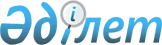 "2016 - 2018 жылдарға арналған республикалық бюджет туралы" Қазақстан Республикасының Заңына өзгерістер мен толықтырулар енгізу туралыҚазақстан Республикасының Заңы 2016 жылғы 7 қазандағы № 15-VІ ҚРЗ      PҚАО-ның ескертпесі!

      Осы Заң 2016 жылғы 1 қаңтардан бастап қолданысқа енгізіледі.

      1-бап. "2016 – 2018 жылдарға арналған республикалық бюджет туралы" 2015 жылғы 30 қарашадағы Қазақстан Республикасының Заңына (Қазақстан Республикасы Парламентінің Жаршысы, 2015 ж., № 22-VІІ, 163-құжат; 2016 ж., № 5, 34-құжат) мынадай өзгерістер мен толықтырулар енгізілсін:

      1) 1 және 2-баптар мынадай редакцияда жазылсын:

      "1-бап. 2016 – 2018 жылдарға арналған республикалық бюджет тиісінше 1, 2 және 3-қосымшаларға сәйкес, оның ішінде 2016 жылға мынадай көлемдерде бекiтiлсiн:

      1) кiрiстер – 7 648 362 885 мың теңге, оның iшiнде:

      салықтық түсiмдер бойынша – 3 918 018 771 мың теңге;

      салықтық емес түсiмдер бойынша – 272 651 673 мың теңге;

      негiзгi капиталды сатудан түсетiн түсiмдер бойынша – 9 504 814 мың теңге;

      трансферттер түсiмдерi бойынша – 3 448 187 627 мың теңге;

      2) шығындар – 8 045 742 230 мың теңге;

      3) таза бюджеттiк кредиттеу – 223 163 225 мың теңге, оның iшiнде:

      бюджеттiк кредиттер – 315 031 873 мың теңге;

      бюджеттiк кредиттердi өтеу – 91 868 648 мың теңге;

      4) қаржы активтерiмен жасалатын операциялар бойынша сальдо – 282 143 545 мың теңге, оның iшiнде:

      қаржы активтерiн сатып алу – 285 913 545 мың теңге;

      мемлекеттiң қаржы активтерiн сатудан түсетiн түсiмдер – 3 770 000 мың теңге;

      5) бюджет тапшылығы – -902 686 115 мың теңге немесе елдiң iшкi жалпы өнiмінің 2,0 пайызы;

      6) бюджет тапшылығын қаржыландыру – 902 686 115 мың теңге.

      2-бап. 2016 жылға арналған республикалық бюджетте Ресей Федерациясының "Байқоңыр" кешенiн пайдаланғаны үшін 40 069 888 мың теңге сомасында және әскери полигондарды пайдаланғаны үшін 7 325 376 мың теңге сомасында жалдау ақыларының түсiмдері көзделсiн.";

      2) 9 және 10-баптар мынадай редакцияда жазылсын:

      "9-бап. 2016 жылға арналған республикалық бюджетте Қазақстан Республикасының Ұлттық қорынан кепiлдендірiлген трансферт мөлшерi 2 479 726 312 мың теңге сомасында көзделсiн.

      10-бап. 2016 жылға арналған республикалық бюджетте Қазақстан Республикасының Ұлттық қорынан Қазақстан Республикасы Президентінің Жарлығында айқындалған мақсаттарға нысаналы трансферт 752 848 832 мың теңге сомасында көзделсін.

      Қазақстан Республикасының Ұлттық қорынан нысаналы трансфертті бөлу және (немесе) оны пайдаланудың тәртібі Қазақстан Республикасы Үкіметінің шешімі негізінде айқындалады.";

      3) мынадай мазмұндағы 13-1-баппен толықтырылсын:

      "13-1-бап. Қарыз алушы қайтыс болған не ол қайтыс болды деп жарияланған жағдайларда мемлекеттік білім беру және студенттік кредиттер бойынша Қазақстан Республикасы Үкіметінің талаптары 2016 жылғы 1 қаңтардан бастап тоқтатылады деп белгіленсін.";

      4) 15-бап мынадай редакцияда жазылсын:

      "15-бап. Облыстық бюджеттерге, Астана және Алматы қалаларының бюджеттерiне:

      1) орта білім беру ұйымдарын жан басына шаққандағы қаржыландыруды сынақтан өткізуге;

      2) жергілікті атқарушы органдардың мемлекеттік білім беру тапсырысы негізінде техникалық және кәсіптік, орта білімнен кейінгі білім берудің медициналық ұйымдарында білім алушылардың стипендияларының мөлшерін ұлғайтуға;

      3) "Өрлеу" жобасы бойынша шартты ақшалай көмекті ендіруге;

      4) аудандық маңызы бар және селоның денсаулық сақтау субъектілерінің халыққа медициналық көмек көрсетуіне және амбулаториялық-емханалық көмек көрсетуге;

      5) онкологиялық науқастарға медициналық көмек көрсетуге;

      6) тегін медициналық көмектің кепілдік берілген көлемін қамтамасыз етуге және кеңейтуге;

      7) дәрілік заттарды, вакциналарды және басқа да иммундық-биологиялық препараттарды сатып алуға;

      8) Қазақстан Республикасында мүгедектердiң құқықтарын қамтамасыз ету және өмiр сүру сапасын жақсарту жөнiндегi 2012 – 2018 жылдарға арналған iс-шаралар жоспарын іске асыруға;

      9) кохлеарлық импланттарға сөйлеу процессорларын ауыстыру және теңшеу жөніндегі көрсетілетін қызметтерге;

      10) профилактикалық дезинсекция мен дератизация жүргізуге (инфекциялық және паразиттік аурулардың табиғи ошақтарының аумағындағы, сондай-ақ инфекциялық және паразиттік аурулардың ошақтарындағы дезинсекция мен дератизацияны қоспағанда);

      11) өңiрлерде жеке кәсiпкерлiктi қолдауға 2016 жылға арналған ағымдағы нысаналы трансферттерді бөлу және оларды пайдаланудың тәртібі Қазақстан Республикасы Үкіметінің шешімі негізінде айқындалады.";

      5) мынадай мазмұндағы 15-1-баппен толықтырылсын:

      "15-1-бап. Облыстық бюджеттерге, Астана және Алматы қалаларының бюджеттерiне:

      1) дағдарыстық жағдай қаупі төнген және туындаған кезде іс-қимылдар бойынша оқу-жаттығулар жүргізуге;

      2) ішкі істер органдарының әкімшілік полиция қызметкерлерін оқытуға;

      3) жергілікті атқарушы органдардың агроөнеркәсіптік кешен бөлімшелерін ұстауға;

      4) қайта өңдеушi кәсiпорындардың ауыл шаруашылығы өнiмiн тереңдете қайта өңдеп өнiмдер өндіруі үшiн оны сатып алу шығындарын субсидиялауға;

      5) асыл тұқымды мал шаруашылығын дамытуды, мал шаруашылығы өнімдерінің өнімділігі мен сапасын арттыруды субсидиялауға;

      6) инвестициялық салымдар кезінде агроөнеркәсіптік кешен субъектісі шеккен шығыстардың бір бөлігін өтеуге;

      7) агроөнеркәсiптiк кешен субъектiлерiнiң қарыздарын кепiлдендiру және сақтандыру шеңберiнде субсидиялауға;

      8) агроөнеркәсіптік кешен саласындағы дайындаушы ұйымдарға есептелген қосылған құн салығы шегінде бюджетке төленген қосылған құн салығының сомасын субсидиялауға;

      9) агроөнеркәсіптік кешен субъектілерін қаржылық сауықтыру жөніндегі бағыт шеңберінде кредиттік және лизингтік міндеттемелер бойынша пайыздық мөлшерлемені субсидиялауға;

      10) ауыл шаруашылығы жануарларын, техниканы және технологиялық жабдықты сатып алуға кредит беру, сондай-ақ лизинг кезінде сыйақы мөлшерлемелерін субсидиялауға;

      11) жердің пайдаланылуы мен қорғалуын бақылау жөніндегі уәкілетті органның штат санын ұстауға;

      12) әкімшілік мемлекеттік қызметшілердің еңбекақысының деңгейін арттыруға;

      13) экономикалық тұрақтылықты қамтамасыз етуге;

      14) жергілікті бюджеттердің шығындарын өтеуді қамтамасыз етуге;

      15) азаматтық хал актілерін тіркеу бөлімдерінің штат санын ұстауға;

      16) мектепке дейінгі білім беру ұйымдарында мемлекеттік білім беру тапсырысын іске асыруға;

      17) цифрлық білім беру инфрақұрылымын құруға;

      18) техникалық және кәсіптік білім беру ұйымдарында мамандарды даярлауға арналған мемлекеттік білім беру тапсырысын ұлғайтуға;

      19) жергілікті атқарушы органдардың мемлекеттік білім беру тапсырысы негізінде техникалық және кәсіптік білім беру ұйымдарында білім алушылардың стипендияларының мөлшерін ұлғайтуға;

      20) жергiлiктi бюджеттерден қаржыландырылатын азаматтық қызметшiлерге еңбекақы төлеу жүйесiнiң жаңа моделiне көшуге, сондай-ақ оларға лауазымдық айлықақыларына ерекше еңбек жағдайлары үшiн ай сайынғы үстемеақы төлеуге;

      21) арнаулы әлеуметтік қызметтер көрсету стандарттарын енгізуге;

      22) үкіметтік емес ұйымдарда мемлекеттік әлеуметтік тапсырысты орналастыруға;

      23) елді мекендерді шаруашылық-ауызсумен жабдықтау үшін жерасты суларына іздестіру-барлау жұмыстарын ұйымдастыруға және жүргізуге;

      24) жергілікті атқарушы органдардың тұрғын үй-коммуналдық шаруашылық объектілерінің қауіпті техникалық құрылғыларының қауіпсіз пайдаланылуын бақылауды жүзеге асыратын штат санын ұстауға;

      25) көлiк инфрақұрылымының басым жобаларын қаржыландыруға;

      26) мемлекет мұқтажы үшін жер учаскелерін алып қоюға;

      27) сәулет, қала құрылысы, құрылыс және мемлекеттік сәулет-құрылыс бақылауы істері жөніндегі жергілікті атқарушы органдардың штат санын ұстауға;

      28) ауызсумен жабдықтаудың баламасыз көздері болып табылатын сумен жабдықтаудың аса маңызды топтық және оқшау жүйелерінен ауызсу беру жөнінде көрсетілетін қызметтердің құнын субсидиялауға 2016 жылға арналған ағымдағы нысаналы трансферттерді бөлу Қазақстан Республикасы Үкіметінің шешімі негізінде айқындалады.";

      6) 16-1, 21, 23 және 25-баптар мынадай редакцияда жазылсын:

      "16-1-бап. 2016 жылға арналған республикалық бюджетте Қазақстан Республикасы Инвестициялар және даму министрлігінің шығыстары шеңберінде Қазақстан Республикасының Ұлттық қорынан нысаналы трансферт есебінен тұрғын үй құрылыс жинақтарына салымдар бойынша өтемақы төлеуге "Қазақстанның тұрғын үй құрылыс жинақ банкі" акционерлік қоғамына аудару үшін 18 733 601 мың теңге мөлшерінде қаражат көзделсін.";

      "21-бап. Қазақстан Республикасы Үкiметiнiң 2016 жылға арналған резервi 240 162 589 мың теңге сомасында, оның iшiнде арнайы резерв 87 300 000 мың теңге сомасында бекiтiлсiн.";

      "23-бап. 2016 жылға арналған республикалық бюджетте мемлекет кепiлдiк берген қарыздарды өтеу және оларға қызмет көрсету үшiн 622 318 мың теңге көзделсiн.";

      "25-бап. 2016 жылғы 31 желтоқсанға үкiметтiк борыш лимитi 9 570 000 000 мың теңге мөлшерiнде белгiленсiн.";

      7) көрсетілген Заңға 1 және 4-қосымшалар осы Заңға 1 және 2-қосымшаларға сәйкес редакцияда жазылсын.

      2-бап. Осы Заң 2016 жылғы 1 қаңтардан бастап қолданысқа енгізіледі.

      

 2016 жылға арналған республикалық бюджет Қазақстан Республикасының Ұлттық қорына жіберілетін 2016 жылға арналған бюджет түсімдерінің көлемі
					© 2012. Қазақстан Республикасы Әділет министрлігінің «Қазақстан Республикасының Заңнама және құқықтық ақпарат институты» ШЖҚ РМК
				Қазақстан Республикасының

Президенті

Н. НАЗАРБАЕВ

Санаты

 

Санаты

 

Санаты

 

Атауы

 

Cомасы, мың теңге

 

Сыныбы

 

Сыныбы

 

Cомасы, мың теңге

 

Iшкi сыныбы

 

Cомасы, мың теңге

 

1

 

1

 

1

 

2

 

3

 

I. Кірістер

 

7 648 362 885

 

1

 

Салықтық түсімдер

 

3 918 018 771

 

1

 

Табыс салығы

 

1 294 242 600

 

1

 

Корпоративтік табыс салығы

 

1 294 242 600

 

5

 

Тауарларға, жұмыстарға және қызметтерге салынатын iшкi салықтар

 

1 721 465 419

 

1

 

Қосылған құн салығы

 

1 445 159 600

 

2

 

Акциздер

 

67 554 685

 

3

 

Табиғи және басқа да ресурстарды пайдаланғаны үшiн түсетiн түсiмдер

 

194 274 232

 

4

 

Кәсiпкерлiк және кәсiби қызметтi жүргiзгенi үшiн алынатын алымдар

 

4 285 122

 

5

 

Ойын бизнесіне салық

 

10 191 780

 

6

 

Халықаралық сауда мен сыртқы операцияларға салынатын салықтар

 

883 251 320

 

1

 

Кеден төлемдерi

 

863 887 812

 

2

 

Халықаралық сауда мен операцияларға салынатын басқа да салықтар

 

19 363 508

 

8

 

Заңдық маңызы бар әрекеттерді жасағаны және (немесе) оған уәкілеттігі бар мемлекеттік органдар немесе лауазымды адамдар құжаттар бергені үшін алынатын міндетті төлемдер

 

19 059 432

 

1

 

Мемлекеттік баж

 

19 059 432

 

2

 

Салықтық емес түсiмдер

 

272 651 673

 

1

 

Мемлекеттік меншіктен түсетін кірістер

 

91 630 380

 

1

 

Мемлекеттік кәсіпорындардың таза кірісі бөлігінің түсімдері

 

18 150 000

 

3

 

Мемлекет меншігіндегі акциялардың мемлекеттік пакеттеріне дивидендтер

 

13 000 000

 

4

 

Мемлекет меншігінде тұрған, заңды тұлғалардағы қатысу үлесіне кірістер

 

3 007 042

 

5

 

Мемлекет меншігіндегі мүлікті жалға беруден түсетін кірістер

 

48 686 463

 

6

 

Бюджет қаражатын банк шоттарына орналастырғаны үшін сыйақылар

 

500 000

 

7

 

Мемлекеттік бюджеттен берілген кредиттер бойынша сыйақылар

 

2 118 257

 

9

 

Мемлекет меншігінен түсетін басқа да кірістер

 

6 168 618

 

2

 

Мемлекеттік бюджеттен қаржыландырылатын мемлекеттік мекемелердің тауарларды (жұмыстарды, қызметтерді) өткізуінен түсетін түсімдер

 

2 619 365

 

1

 

Мемлекеттік бюджеттен қаржыландырылатын мемлекеттік мекемелердің тауарларды (жұмыстарды, қызметтерді) өткізуінен түсетін түсімдер

 

2 619 365

 

3

 

Мемлекеттік бюджеттен қаржыландырылатын мемлекеттік мекемелер ұйымдастыратын мемлекеттік сатып алуды өткізуден түсетін ақша түсімдері

 

231 154

 

1

 

Мемлекеттік бюджеттен қаржыландырылатын мемлекеттік мекемелер ұйымдастыратын мемлекеттік сатып алуды өткізуден түсетін ақша түсімдері

 

231 154

 

4

 

Мемлекеттік бюджеттен қаржыландырылатын, сондай-ақ Қазақстан Республикасы Ұлттық Банкінің бюджетінен (шығыстар сметасынан) ұсталатын және қаржыландырылатын мемлекеттік мекемелер салатын айыппұлдар, өсімпұлдар, санкциялар, өндіріп алулар

 

15 443 119

 

1

 

Мұнай секторы ұйымдарынан түсетін түсімдерді қоспағанда, мемлекеттік бюджеттен қаржыландырылатын, сондай-ақ Қазақстан Республикасы Ұлттық Банкінің бюджетінен (шығыстар сметасынан) ұсталатын және қаржыландырылатын мемлекеттік мекемелер салатын айыппұлдар, өсімпұлдар, санкциялар, өндіріп алулар

 

15 443 119

 

5

 

Гранттар

 

1 859 346

 

2

 

Қаржылық көмек

 

1 859 346

 

6

 

Басқа да салықтық емес түсiмдер

 

160 868 309

 

1

 

Басқа да салықтық емес түсiмдер

 

160 868 309

 

3

 

Негізгі капиталды сатудан түсетін түсімдер

 

9 504 814

 

1

 

Мемлекеттік мекемелерге бекітілген мемлекеттік мүлікті сату

 

450 000

 

1

 

Мемлекеттік мекемелерге бекітілген мемлекеттік мүлікті сату

 

450 000

 

2

 

Мемлекеттік материалдық резервтен тауарлар сату

 

9 054 814

 

1

 

Мемлекеттік материалдық резервтен тауарлар сату

 

9 054 814

 

4

 

Трансферттердің түсімдері

 

3 448 187 627

 

1

 

Төмен тұрған мемлекеттiк басқару органдарынан трансферттер

 

215 612 483

 

1

 

Облыстық бюджеттерден, Астана және Алматы қалаларының бюджеттерінен трансферттер

 

215 612 483

 

4

 

Ұлттық қордан трансферттер

 

3 232 575 144

 

1

 

Республикалық бюджетке Ұлттық қордан трансферттер

 

3 232 575 144

 

Функционалдық топ

 

Функционалдық топ

 

Функционалдық топ

 

Атауы

 

Cомасы, мың теңге

 

Әкімші

 

Әкімші

 

Атауы

 

Cомасы, мың теңге

 

Бағдарлама

 

Атауы

 

Cомасы, мың теңге

 

1

 

1

 

1

 

2

 

3

 

II. Шығындар

 

8 045 742 230

 

1

 

Жалпы сипаттағы мемлекеттiк қызметтер 

 

418 664 710

 

101

 

Қазақстан Республикасы Президентінің Әкімшілігі

 

6 552 593

 

001

 

Мемлекет басшысының қызметін қамтамасыз ету жөніндегі қызметтер

 

4 868 208

 

002

 

Мемлекеттің ішкі және сыртқы саясатының стратегиялық аспектілерін болжамды-талдамалық қамтамасыз ету жөніндегі қызметтер

 

166 921

 

003

 

Мұрағат қорының, баспа басылымдарының сақталуын қамтамасыз ету және оларды арнайы пайдалану жөніндегі қызметтер

 

290 753

 

008

 

Қазақстан Республикасының Тұңғыш Президенті – Елбасы кітапханасының қызметін қамтамасыз ету жөніндегі қызметтер

 

673 646

 

009

 

Қазақстан халқы Ассамблеясының қызметін қамтамасыз ету жөніндегі қызметтер

 

523 927

 

011

 

Қазақстан Республикасында әйелдердің құқықтары мен мүмкіндіктерін кеңейту

 

29 138

 

102

 

Қазақстан Республикасы Парламентiнiң Шаруашылық басқармасы

 

11 391 120

 

001

 

Қазақстан Республикасы Парламентінің қызметін қамтамасыз ету жөніндегі қызметтер

 

11 391 120

 

104

 

Қазақстан Республикасы Премьер-Министрiнiң Кеңсесi

 

2 395 707

 

001

 

Қазақстан Республикасы Премьер-Министрінің қызметін қамтамасыз ету жөніндегі қызметтер

 

2 299 960

 

002

 

Мемлекеттік органдарда және мекемелерде ақпараттық қауіпсіздікті қамтамасыз ету және ұйымдастыру жөніндегі қызметтер

 

95 747

 

106

 

Адам құқықтары жөніндегі ұлттық орталық

 

81 569

 

001

 

Адамның және азаматтың құқықтары мен бостандықтарының сақталуын қадағалау жөніндегі қызметтер

 

81 569

 

107

 

Қазақстан Республикасы Жоғары Сот Кеңесінің Аппараты

 

171 774

 

001

 

Қазақстан Республикасы Жоғарғы Сот Кеңесінің қызметін қамтамасыз ету жөніндегі көрсетілетін қызметтер

 

171 774

 

201

 

Қазақстан Республикасы Iшкi iстер министрлiгi

 

60 305 973

 

001

 

Қоғамдық тәртіпті қорғау және қоғамдық қауіпсіздікті қамтамасыз ету, қылмыстық-атқару жүйесі, табиғи және техногендік сипаттағы төтенше жағдайлардың алдын алу және оларды жою саласындағы мемлекеттік саясатты айқындау және оның іске асырылуын ұйымдастыру жөніндегі қызметтер

 

60 305 973

 

204

 

Қазақстан Республикасы Сыртқы iстер министрлiгi

 

71 315 599

 

001

 

Сыртқы саяси қызметті үйлестіру жөніндегі кызметтер

 

3 224 002

 

003

 

Қазақстан Республикасының мемлекеттік шекарасын делимитациялау және демаркациялау

 

290 083

 

005

 

Шетелдік іссапарлар

 

3 987 779

 

008

 

Шетелдегі дипломатиялық өкілдіктердің арнайы, инженерлік-техникалық және нақты қорғалуын қамтамасыз ету

 

111 221

 

010

 

Шетелде Қазақстан Республикасының мүдделерін білдіру

 

46 689 959

 

013

 

Халықаралық ұйымдарда, Тәуелсіз Мемлекеттер Достастығының жарғылық және басқа органдарында Қазақстан Республикасының мүдделерін білдіру

 

483 250

 

017

 

Қазақстан Республикасының халықаралық ұйымдарға, өзге де халықаралық және басқа органдарға қатысуы

 

13 171 232

 

019

 

Ақпараттық-имидждік саясаттың іске асырылуын қамтамасыз ету

 

3 358 073

 

217

 

Қазақстан Республикасы Қаржы министрлiгi

 

71 220 070

 

001

 

Бюджеттік жоспарлау, мемлекеттік бюджеттің атқарылуын және орындалуын қамтамасыз ету және экономикалық және қаржылық қылмыстар мен құқық бұзушылықтарға қарсы іс-қимыл жөніндегі қызметтер

 

65 703 722

 

002

 

Халықаралық қаржы ұйымдары қаржыландыратын инвестициялық жобалардың аудитiн жүзеге асыру

 

32 032

 

019

 

Жеңілдікті тұрғын үй кредиттері бойынша бағамдық айырманы төлеу

 

20 618

 

067

 

Саяси партияларды қаржыландыру

 

4 076 495

 

072

 

Салық әкімшілігі жүйесін реформалау

 

579 467

 

094

 

Мемлекеттік активтерді басқару

 

807 736

 

225

 

Қазақстан Республикасы Білім және ғылым министрлігі

 

32 449 001

 

130

 

Ғылыми және (немесе) ғылыми-техникалық қызмет субъектілерін базалық қаржыландыру

 

4 953 445

 

217

 

Ғылымды дамыту

 

27 495 556

 

239

 

Қазақстан Республикасы Денсаулық сақтау және әлеуметтік даму министрлігі

 

9 217 916

 

001

 

Денсаулық сақтау және әлеуметтік даму саласындағы мемлекеттік саясатты қалыптастыру

 

9 217 916

 

240

 

Қазақстан Республикасы Мәдениет және спорт министрлігі

 

2 004 845

 

001

 

Мәдениет, спорт және дін саласындағы мемлекеттік саясатты қалыптастыру

 

1 675 389

 

037

 

Діни қызмет саласындағы халықаралық ынтымақтастықты дамыту, діни қызмет саласындағы әлеуметтанушылық, ғылыми-зерттеу және талдау қызметтерін жүргізу

 

329 456

 

241

 

Қазақстан Республикасы Энергетика министрлігі

 

4 538 645

 

001

 

Энергетика, атом энергиясы, мұнай-газ және мұнай-химия өнеркәсібі және қоршаған ортаны қорғау саласындағы қызметті үйлестіру жөніндегі қызметтер

 

4 538 645

 

242

 

Қазақстан Республикасы Инвестициялар және даму министрлігі

 

29 517 917

 

001

 

Стандарттау, метрология, өнеркәсіп, инвестициялар тарту, геология, туристік индустрия, индустриялық саясатты қалыптастыру, инфрақұрылымды және бәсекелестік нарықты, көлік және коммуникацияны, ғарыш қызметін үйлестіру және бақылау саласында мемлекеттік саясатты қалыптастыру және іске асыру

 

9 992 393

 

002

 

Авариялар мен апаттар кезінде шұғыл шақыру ақпараттық жүйесін құру

 

791 923

 

209

 

Тұрғын-үй құрылыс жинақтары үлестері бойынша төлем ақы төлеу

 

18 733 601

 

243

 

Қазақстан Республикасы Ұлттық экономика министрлігі

 

67 698 609

 

001

 

Экономика, сауда саясатын, тұтынушылардың құқықтарын қорғау және халықтың санитариялық-эпидемиологиялық саламаттылығы саласындағы саясатты қалыптастыру және дамыту, мемлекеттік материалдық резервті қалыптастыру және іске асыру, табиғи монополиялар субъектілерінің және статистика қызметі саласындағы қызметті peттеу, бәсекелестікті қорғауды қамтамасыз ету, өңірлік даму, құрылыс, тұрғын үй-коммуналдық шаруашылық, кәсіпкерлікті дамыту саласындағы қызметті үйлестіру жөніндегі көрсетілетін қызметтер

 

28 792 854

 

004

 

Тұрғын үй құрылыс жинақ салымдары бойынша сыйлықақылар төлеу

 

13 362 692

 

006

 

Халықаралық ұйымдармен бірлесіп жүзеге асырылатын жобаларды зерттеулердің іске асырылуын қамтамасыз ету

 

3 965 077

 

007

 

Өңірлердің бәсекеге қабілеттілігін арттыру және мемлекеттік басқаруды жетілдіру

 

118 800

 

015

 

Қазақстан Республикасының ұлттық статистика жүйесін нығайту

 

1 769 287

 

057

 

Қазақстанның Экономикалық ынтымақтастық және даму ұйымымен ынтымақтастығы шеңберінде Қазақстанның Экономикалық ынтымақтастық және даму ұйымының бастамалары мен құралдарына қатысуы

 

471 204

 

070

 

Қазақстан мен Экономикалық ынтымақтастық және даму ұйымы арасында ынтымақтастықты нығайту жөніндегі Елдік бағдарламаны іске асыру

 

469 866

 

073

 

Әріптестік туралы негіздемелік келісімдер шеңберінде халықаралық қаржы ұйымдарымен бірлесіп жүзеге асырылатын Қазақстан Республикасының орнықты дамуына және өсуіне жәрдемдесу жөніндегі жобалардың іске асырылуын қамтамасыз ету

 

16 966 445

 

081

 

Статистикалық ақпаратты ұсынуды қамтамасыз ету

 

1 782 384

 

244

 

Қазақстан Республикасының Мемлекеттік қызмет істері министрлігі

 

4 375 423

 

001

 

Мемлекеттік қызмет саласындағы бірыңғай мемлекеттiк саясатты қалыптастыру мен іске асыру

 

3 385 145

 

008

 

Мемлекеттік қызмет саласындағы өңірлік хабты институционалдық қолдау және қызметтік этика, меритократияны қорғау және сыбайлас жемқорлықтың алдын алу саласында мемлекеттік қызмет реформасын қолдау

 

755 725

 

012

 

Республиканың мемлекеттiк қызмет кадрларын тестілеу жөніндегі қызметтер

 

234 553

 

406

 

Республикалық бюджеттiң атқарылуын бақылау жөнiндегi есеп комитетi 

 

1 447 253

 

001

 

Республикалық бюджеттің атқарылуын бақылауды қамтамасыз ету жөніндегі қызметтер

 

1 305 463

 

007

 

Мемлекеттік аудит және қаржылық бақылау жүйесін жетілдіру

 

141 790

 

637

 

Қазақстан Республикасы Конституциялық Кеңесi

 

355 051

 

001

 

Қазақстан Республикасы Конституциясының республика аумағында жоғары тұруын қамтамасыз ету

 

355 051

 

690

 

Қазақстан Республикасы Орталық сайлау комиссиясы

 

7 538 441

 

001

 

Сайлау өткізуді ұйымдастыру

 

553 141

 

002

 

Сайлау өткізу

 

6 985 300

 

694

 

Қазақстан Республикасы Президентiнiң Іс Басқармасы

 

36 087 204

 

001

 

Мемлекет басшысының, Премьер-Министрдің және мемлекеттік органдардың басқа да лауазымды адамдарының қызметін қамтамасыз ету жөніндегі қызметтер

 

35 817 204

 

009

 

Мемлекеттік органдар үшін автомашиналар паркін жаңарту

 

270 000

 

2

 

Қорғаныс

 

452 993 319

 

201

 

Қазақстан Республикасы Iшкi iстер министрлiгi

 

43 783 804

 

060

 

Табиғи және техногендік сипаттағы төтенше жағдайлардың алдын алу және жою саласындағы қызметті ұйымдастыру

 

43 783 804

 

208

 

Қазақстан Республикасы Қорғаныс министрлiгi

 

409 209 515

 

001

 

Қорғанысты және Қазақстан Республикасының Қарулы Күштерін ұйымдастыру саласындағы мемлекеттік саясатты айқындау және іске асыру жөніндегі қызметтер

 

2 072 614

 

047

 

Қазақстан Республикасы Қарулы Күштерінің жауынгерлік, жұмылдыру дайындығын қамтамасыз ету

 

407 136 901

 

3

 

Қоғамдық тәртіп, қауіпсіздік, құқықтық, сот, қылмыстық-атқару қызметі

 

454 903 450

 

104

 

Қазақстан Республикасы Премьер-Министрiнiң Кеңсесi

 

830 363

 

003

 

Мемлекеттік мекемелерді фельдъегерлік байланыспен қамтамасыз ету жөніндегі қызметтер

 

830 363

 

201

 

Қазақстан Республикасы Iшкi iстер министрлiгi

 

149 431 980

 

015

 

Халықты жеке басты куәландыратын құжаттармен, жүргізуші куәліктерімен, көлік құралдарын мемлекеттік тіркеу үшін құжаттармен, нөмірлік белгілермен қамтамасыз ету

 

16 200 226

 

076

 

Қоғамдық тәртіпті сақтау және қоғамдық қауіпсіздікті қамтамасыз ету

 

87 671 156

 

077

 

Қылмыстық-атқару жүйесінің қызметін ұйымдастыру

 

36 193 134

 

078

 

Ішкі істер органдарының жедел-іздестіру қызметтерін жүзеге асыру

 

9 367 464

 

217

 

Қазақстан Республикасы Қаржы министрлiгi

 

1 718 513

 

096

 

Жедел - іздестіру қызметін және сотқа дейінгі тергеп-тексеруді жүзеге асыру

 

1 718 513

 

221

 

Қазақстан Республикасы Әдiлет министрлiгi

 

38 155 921

 

001

 

Мемлекет қызметін құқықтық қамтамасыз ету

 

13 646 742

 

002

 

Сот сараптамаларын жүргізу

 

2 481 922

 

005

 

Адвокаттардың заңгерлік көмек көрсетуі

 

1 463 628

 

006

 

Нормативтік құқықтық актілердің, халықаралық шарттардың жобаларына, заң жобаларының тұжырымдамаларына ғылыми сараптама

 

55 182

 

009

 

Құқықтық насихат

 

425 468

 

047

 

Мемлекет мүдделерін білдіру және қорғау, сот немесе төрелік талқылаулар перспективаларын бағалау және жер қойнауын пайдалануға келісімшарттар және инвестициялық шарттар жобаларына заңгерлік сараптама

 

15 189 300

 

050

 

Қазақстанда құқық қорғау тетіктерін жетілдіру және БҰҰ әмбебап кезеңдік шолу ұсынымдарын тиімді іске асыру

 

20 739

 

055

 

Қазақстан Республикасы Заңнама институтының қызметін қамтамасыз ету

 

332 112

 

059

 

Сот төрелігінің секторын институционалды түрде нығайту жобасын іске асыру

 

1 189 653

 

062

 

Сот-медицина, сот-наркологиялық, сот-психиатриялық сараптамалар бойынша қызметтер

 

3 351 175

 

244

 

Қазақстан Республикасының Мемлекеттік қызмет істері министрлігі

 

11 708 897

 

014

 

Сыбайлас жемқорлыққа қарсы іс-қимыл жөніндегі бірыңғай мемлекеттік саясатты қалыптастыру және іске асыру

 

11 708 897

 

410

 

Қазақстан Республикасы Ұлттық қауiпсiздiк комитетi

 

162 305 532

 

001

 

Ұлттық қауіпсіздікті қамтамасыз ету

 

159 793 337

 

002

 

Ұлттық қауіпсіздік жүйесін дамыту бағдарламасы

 

2 512 195

 

411

 

Қазақстан Республикасы "Сырбар" сыртқы барлау қызметі

 

11 099 641

 

001

 

Сыртқы барлауды қамтамасыз ету

 

11 099 641

 

501

 

Қазақстан Республикасы Жоғарғы Соты

 

30 262 392

 

001

 

Сот органдарының азаматтардың және ұйымдардың құқықтарын, бостандықтары мен заңды мүдделерін сотта қорғауды қамтамасыз етуі

 

30 253 212

 

015

 

Қазақстан Республикасында сот мониторингі жүйесін жетілдіру

 

9 180

 

502

 

Қазақстан Республикасы Бас прокуратурасы

 

25 735 293

 

001

 

Қазақстан Республикасында заңдардың және заңға тәуелді актілердің дәлме-дәл және бірізді қолданылуына жоғары қадағалауды жүзеге асыру

 

22 706 472

 

009

 

Қылмыстық процестерге қатысушы адамдардың құқықтары мен бостандықтарының қорғалуын қамтамасыз ету

 

40 000

 

014

 

Мемлекет мүдделерін білдіру және қорғау

 

2 987 027

 

015

 

Құқықтық статистикалық ақпаратпен қамтамасыз етудің жедел жүйесін құру

 

1 794

 

681

 

Қазақстан Республикасы Мемлекеттік күзет қызметі

 

23 654 918

 

001

 

Күзетілетін адамдар мен объектілердің қауіпсіздігін қамтамасыз ету

 

18 261 872

 

002

 

Қазақстан Республикасының Мемлекеттік күзет қызметін дамыту бағдарламасы

 

5 393 046

 

4

 

Бiлiм беру

 

530 898 429

 

104

 

Қазақстан Республикасы Премьер-Министрiнiң Кеңсесi

 

858 324

 

009

 

"Назарбаев Университеті" ДБҰ-на нысаналы салым

 

858 324

 

201

 

Қазақстан Республикасы Iшкi iстер министрлiгi

 

12 311 122

 

079

 

Қазақстан Республикасы Ішкі істер министрлігінің кадрларын оқыту, біліктілігін арттыру және қайта даярлау

 

12 311 122

 

208

 

Қазақстан Республикасы Қорғаныс министрлiгi

 

9 720 204

 

005

 

Мамандандырылған білім беру ұйымдарында жалпы білім беру

 

1 012 918

 

011

 

Жоғары және жоғары оқу орнынан кейінгі кәсіптік білімі бар мамандар даярлау

 

8 155 006

 

017

 

Техникалық және кәсіптік, орта білімнен кейінгі білім беру ұйымдарында мамандар даярлау

 

552 280

 

221

 

Қазақстан Республикасы Әдiлет министрлiгi

 

10 132

 

060

 

Сот-сараптама кадрларының біліктілігін арттыру және оларды қайта даярлау

 

10 132

 

225

 

Қазақстан Республикасы Білім және ғылым министрлігі

 

455 781 789

 

001

 

Білім беру және ғылым саласындағы мемлекеттік саясатты қалыптастыру және іске асыру

 

4 353 980

 

060

 

"Назарбаев Зияткерлік мектептері" ДБҰ-на нысаналы салым

 

17 920 819

 

092

 

"Назарбаев Университеті" ДБҰ-на нысаналы салым

 

60 217 884

 

098

 

Мектепке дейінгі тәрбие мен білім беруге қолжетімділікті қамтамасыз ету

 

100 045 176

 

099

 

Сапалы мектеп біліміне қолжетімділікті қамтамасыз ету

 

98 241 765

 

203

 

Техникалық және кәсіптік білімі бар кадрлармен қамтамасыз ету

 

19 095 569

 

204

 

Жоғары және жоғары оқу орнынан кейінгі білімі бар кадрлармен қамтамасыз ету

 

149 403 583

 

221

 

Мектепке дейінгі мемлекеттік білім беру ұйымдары кадрларының біліктілігін арттыру және қайта даярлау

 

194 271

 

222

 

Мемлекеттік орта білім беру ұйымдары кадрларының біліктілігін арттыру және қайта даярлау

 

4 766 762

 

223

 

Техникалық және кәсіптік білім беру мемлекеттік ұйымдары кадрларының біліктілігін арттыру және қайта даярлау

 

235 546

 

224

 

Мемлекеттік жоғары және жоғары оқу орнынан кейінгі білім беру ұйымдары кадрларының біліктілігін арттыру және қайта даярлау

 

1 306 434

 

239

 

Қазақстан Республикасы Денсаулық сақтау және әлеуметтік даму министрлігі

 

32 891 753

 

003

 

Техникалық және кәсіптік, орта білімнен кейінгі білім беру ұйымдарында мамандар даярлау және білім алушыларға әлеуметтік қолдау көрсету

 

613 765

 

004

 

Облыстық бюджеттерге, Астана және Алматы қалаларының бюджеттеріне жергілікті атқарушы органдардың мемлекеттік білім беру тапсырысы негізінде техникалық және кәсіптік, орта білімнен кейінгі медициналық білім беру ұйымдарында білім алушылардың стипендияларының мөлшерін ұлғайтуға берілетін ағымдағы нысаналы трансферттер

 

545 829

 

005

 

Денсаулық сақтау мемлекеттік ұйымдары кадрларының біліктілігін арттыру және оларды қайта даярлау

 

1 085 621

 

006

 

Жоғары және жоғары оқу орнынан кейінгі білімі бар мамандарды даярлау және білім алушыларға әлеуметтік қолдау көрсету

 

30 153 682

 

007

 

Білім беру объектілерін салу және реконструкциялау

 

492 856

 

240

 

Қазақстан Республикасы Мәдениет және спорт министрлігі

 

15 178 918

 

005

 

Мәдениеттегі және өнердегі дарынды балаларды оқыту және тәрбиелеу

 

1 191 439

 

006

 

Мәдениет пен өнер саласындағы техникалық, кәсіптік, орта білімнен кейінгі білім беру ұйымдарында мамандар даярлау және білім алушыларға әлеуметтік қолдау көрсету

 

1 506 774

 

007

 

Мәдениет пен өнер саласында кадрлардың біліктілігін арттыру және оларды қайта даярлау

 

8 592

 

038

 

Спорттағы дарынды балаларды оқыту және тәрбиелеу

 

3 012 892

 

039

 

Спорт саласындағы техникалық, кәсіптік, орта білімнен кейінгі білім беру ұйымдарында мамандар даярлау және білім алушыларға әлеуметтік қолдау көрсету

 

675 493

 

040

 

Спорт саласында кадрлардың біліктілігін арттыру және оларды қайта даярлау

 

7 828

 

041

 

Мәдениет пен өнер саласында кадрлар даярлау

 

8 775 900

 

242

 

Қазақстан Республикасы Инвестициялар және даму министрлігі

 

45 207

 

048

 

Техникалық реттеу және метрология саласында кадрлардың біліктілігін арттыру және оларды қайта даярлау

 

11 803

 

086

 

Ғарыш саласында кадрлардың біліктілігін арттыру және оларды қайта даярлау

 

33 404

 

243

 

Қазақстан Республикасы Ұлттық экономика министрлігі

 

321 716

 

017

 

Тұтынушылардың құқықтарын қорғау және санитариялық-эпидемиологиялық салауаттылық саласындағы, кәсіпкерлік, тұрғын үй шаруашылығы саласындағы кадрлардың біліктілігін арттыру және оларды қайта даярлау

 

321 716

 

244

 

Қазақстан Республикасының Мемлекеттік қызмет істері министрлігі

 

2 155 208

 

002

 

Мемлекеттік қызметшілердің біліктілігін арттыру

 

376 335

 

013

 

Мемлекеттік қызметшілерді даярлау, қайта даярлау және олардың біліктілігін арттыру бойынша көрсетілетін қызметтер

 

1 778 873

 

501

 

Қазақстан Республикасы Жоғарғы Соты

 

266 095

 

017

 

Сот кадрларға жоғары оқу орнынан кейінгі білім беруді ұйымдастыру, қайта даярлау және біліктілігін арттыру

 

266 095

 

502

 

Қазақстан Республикасы Бас прокуратурасы

 

1 168 531

 

018

 

Құқық қорғау органдары қызметкерлерінің кәсіби деңгейін жоғарылату және жоғары білімнен кейінгі білім беру

 

1 168 531

 

694

 

Қазақстан Республикасы Президентiнiң Іс Басқармасы

 

189 430

 

011

 

Медицина ұйымдары кадрларының біліктілігін арттыру және қайта даярлау

 

189 430

 

5

 

Денсаулық сақтау

 

790 264 538

 

201

 

Қазақстан Республикасы Iшкi iстер министрлiгi

 

5 532 308

 

014

 

Әскери қызметшілерді, құқық қорғау органдарының қызметкерлерін және олардың отбасы мүшелерін емдеу және төтенше жағдай кезінде зардап шеккендерге медициналық көмек көрсету жөніндегі қызметтер

 

5 532 308

 

208

 

Қазақстан Республикасы Қорғаныс министрлiгi

 

4 794 405

 

008

 

Қарулы Күштерді медициналық қамтамасыз ету

 

4 794 405

 

225

 

Қазақстан Республикасы Білім және ғылым министрлігі

 

544 409

 

019

 

Балаларды сауықтыру, оңалту және олардың демалысын ұйымдастыру

 

544 409

 

239

 

Қазақстан Республикасы Денсаулық сақтау және әлеуметтік даму министрлігі

 

754 170 441

 

013

 

Денсаулық сақтау саласындағы қолданбалы ғылыми зерттеулер

 

494 869

 

020

 

Денсаулық сақтау жүйесін реформалау

 

13 659 536

 

024

 

"Назарбаев Университеті" ДБҰ-ға нысаналы салым

 

27 999 364

 

052

 

Бірыңғай ұлттық денсаулық сақтау жүйесінің шеңберінде халықты медициналық көмекпен қамтамасыз ету

 

599 924 918

 

053

 

Бірыңғай ұлттық денсаулық сақтау жүйесінің шеңберінде қаржыландырылатын бағыттарды қоспағанда, халықты медициналық көмекпен қамтамасыз ету және инфрақұрылымды дамыту

 

111 942 123

 

059

 

Аурулар диагностикасының және емдеудің жоғары технологиялық әдістерінің әлеуетін арттыру және енгізу

 

149 631

 

243

 

Қазақстан Республикасы Ұлттық экономика министрлігі

 

13 562 070

 

066

 

Халықтың санитариялық-эпидемиологиялық салауаттылығы саласындағы қолданбалы ғылыми зерттеулер

 

143 757

 

088

 

Халықтың санитариялық-эпидемиологиялық саламаттылығы саласындағы іс-шараларды іске асыру

 

13 418 313

 

694

 

Қазақстан Республикасы Президентiнiң Іс Басқармасы

 

11 660 905

 

028

 

Қазақстан Республикасы Президенті Іс Басқармасы медициналық ұйымдарының қызметін қамтамасыз ету

 

11 660 905

 

6

 

Әлеуметтiк көмек және әлеуметтiк қамсыздандыру

 

1 895 581 047

 

239

 

Қазақстан Республикасы Денсаулық сақтау және әлеуметтік даму министрлігі

 

1 895 581 047

 

027

 

Азаматтардың жекелеген санаттарын әлеуметтік қамсыздандыру және олардың төлемдерін жүргізу

 

1 819 246 496

 

034

 

Еңбекті қорғау саласындағы қолданбалы ғылыми зерттеулер

 

64 451

 

044

 

Жұмыспен қамту 2020 жол картасы шеңберінде іс-шараларды іске асыру

 

69 963 757

 

048

 

Әлеуметтік жаңғыртудың басымдықтарына сәйкес халықты әлеуметтік қорғау жүйесін жетілдіру

 

157 410

 

056

 

Жұмыспен қамту және кедейшілік базасы бойынша ақпараттық - талдамалық қамтамасыз ету жөнінде көрсетілетін қызметтер, жұмыспен қамту саясатын жаңғырту

 

296 221

 

058

 

Республикалық деңгейде халықты әлеуметтік қорғау және көмек көрсету, сондай-ақ әлеуметтік қорғау жүйесін жетілдіру және инфрақұрылымды дамыту

 

5 852 712

 

7

 

Тұрғын үй-коммуналдық шаруашылық

 

157 915 102

 

243

 

Қазақстан Республикасы Ұлттық экономика министрлігі

 

157 915 102

 

063

 

Облыстық бюджеттерге, Астана және Алматы қалаларының бюджеттеріне профилактикалық дезинсекция мен дератизация жүргізуге (инфекциялық және паразиттік аурулардың табиғи ошақтарының аумағындағы, сондай-ақ инфекциялық және паразиттік аурулардың ошақтарындағы дезинсекция мен дератизацияны қоспағанда) берілетін ағымдағы нысаналы трансферттер

 

453 883

 

085

 

Өңірлерді дамытудың 2020 жылға дейінгі бағдарламасы шеңберінде тұрғын үй шаруашылық саласындағы іс-шараларды іске асыру

 

99 437 045

 

086

 

Өңірлерді дамытудың 2020 жылға дейінгі бағдарламасы шеңберінде тұрғын үй-коммуналдық шаруашылық саласындағы іс-шараларды іске асыру

 

58 024 174

 

8

 

Мәдениет, спорт, туризм және ақпараттық кеңістiк

 

115 902 254

 

101

 

Қазақстан Республикасы Президентінің Әкімшілігі

 

168 090

 

004

 

Тарихи-мәдени құндылықтарды сақтау жөніндегі қызметтер

 

168 090

 

225

 

Қазақстан Республикасы Білім және ғылым министрлігі

 

3 372 313

 

040

 

Жастар саясаты және азаматтарды патриоттық тәрбиелеу жөнінде іс-шаралар өткізу

 

739 081

 

219

 

Ғылыми-тарихи құндылықтарға, ғылыми-техникалық және ғылыми-педагогикалық ақпаратқа қолжетімділікті қамтамасыз ету

 

2 633 232

 

240

 

Қазақстан Республикасы Мәдениет және спорт министрлігі

 

64 862 919

 

017

 

Ішкі саяси тұрақтылықты, қазақстандық патриотизмді, азаматтық қоғам және мемлекеттік институттар арасындағы қарым-қатынасты нығайтуды қамтамасыз ету

 

498 562

 

021

 

Мемлекеттік тілді және Қазақстан халқының басқа да тілдерін дамыту

 

331 428

 

022

 

Қолданбалы ғылыми зерттеулер

 

178 394

 

033

 

Мәдениет және өнер саласындағы бәсекелестікті жоғарылату, қазақстандық мәдени мұраны сақтау, зерделеу мен насихаттау және мұрағат ісінің іске асырылу тиімділігін арттыру

 

20 687 275

 

035

 

Бұқаралық спортты және спорттың ұлттық түрлерін дамытуды қолдау

 

27 126 325

 

036

 

Жоғары жетістіктер спортын дамыту

 

16 040 935

 

242

 

Қазақстан Республикасы Инвестициялар және даму министрлігі

 

219 114

 

088

 

Ұлттық туристік өнімді қалыптастыру мен оны халықаралық және ішкі нарықта ілгерілету

 

219 114

 

243

 

Қазақстан Республикасы Ұлттық экономика министрлігі

 

4 120 018

 

067

 

Алматы қаласының бюджетіне 2017 жылғы Дүниежүзілік қысқы универсиада объектілерін жобалауға және салуға берілетін нысаналы даму трансферттері

 

4 120 018

 

245

 

Қазақстан Республикасы Ақпарат және коммуникациялар министрлігі

 

41 798 616

 

003

 

Мемлекеттік ақпараттық саясатты жүргізу

 

41 798 616

 

694

 

Қазақстан Республикасы Президентiнiң Іс Басқармасы

 

1 361 184

 

006

 

Мемлекеттік ақпараттық саясатты жүргізу

 

442 966

 

015

 

Щучье-Бурабай курорттық аймағының инфрақұрылымын дамыту

 

735 546

 

029

 

Щучинск-Бурабай курорттық аймағының туристік имиджін қалыптастыру

 

182 672

 

9

 

Отын-энергетика кешенi және жер қойнауын пайдалану

 

62 771 655

 

225

 

Қазақстан Республикасы Білім және ғылым министрлігі

 

418 887

 

024

 

Сейсмологиялық ақпарат мониторингі

 

418 887

 

241

 

Қазақстан Республикасы Энергетика министрлігі

 

47 921 633

 

003

 

Облыстық бюджеттерге, Астана және Алматы қалаларының бюджеттеріне газ тасымалдау жүйесін дамытуға берілетін нысаналы даму трансферттері

 

7 064 563

 

009

 

"Қарағандыкөмір" бұрынғы өндірістік бірлестігінің шахталары және көмір тіліктері қызметінің салдарын жою

 

1 086 156

 

036

 

Атомдық және энергетикалық жобаларды дамыту

 

4 761 954

 

041

 

Жылу-электр энергетикасын дамыту

 

35 008 960

 

242

 

Қазақстан Республикасы Инвестициялар және даму министрлігі

 

14 431 135

 

056

 

Экономика салаларында энергия тиімділігін арттыруды қамтамасыз ету

 

421 176

 

089

 

Жер қойнауын ұтымды және кешенді пайдалануды және Қазақстан Республикасы аумағының геологиялық зерттелуін арттыру

 

14 009 959

 

10

 

Ауыл, су, орман, балық шаруашылығы, ерекше қорғалатын табиғи аумақтар, қоршаған ортаны және жануарлар дүниесін қорғау, жер қатынастары

 

192 082 615

 

212

 

Қазақстан Республикасы Ауыл шаруашылығы министрлiгi

 

185 009 306

 

001

 

Ауыл шаруашылығы, табиғатты пайдалану және жер ресурстарын пайдалану саласындағы жоспарлау, реттеу, басқару

 

13 368 258

 

233

 

Табиғи ресурстарды жоспарлау, мониторингтеу, сақтау және тиімді пайдалану жүйесін жетілдіру

 

51 360

 

249

 

Мал шаруашылығын дамыту үшін және мал шаруашылығы өнiмiн өндіруге, қайта өңдеуге, өткізуге жағдай жасау

 

54 823 118

 

250

 

Қаржылық көрсетілетін қызметтердің қолжетімділігін арттыру

 

57 994 023

 

253

 

Өтеусіз негізде агроөнеркәсіптік кешен субъектілерін ақпараттық қамтамасыз ету

 

1 023 695

 

254

 

Су ресурстарын тиімді басқару

 

27 662 793

 

255

 

Өсімдік шаруашылығы өнiмiн өндіруді, қайта өңдеуді, өткізуді дамыту үшін жағдай жасау

 

8 507 185

 

256

 

Орман ресурстары мен жануарлар әлемін сақтау мен дамытуды басқару, қамтамасыз ету

 

15 638 933

 

259

 

Жер ресурстары туралы ақпаратқа қол жетімділікті арттыру

 

5 939 941

 

241

 

Қазақстан Республикасы Энергетика министрлігі

 

6 327 571

 

034

 

"Жасыл экономикаға" көшу жөніндегі тұжырымдаманы және "Жасыл көпір" серіктестік бағдарламасын іске асыру

 

161 995

 

037

 

Қоршаған ортаның сапасын тұрақтандыру және жақсарту

 

310 048

 

038

 

Парниктік газдар шығарындыларын қысқарту

 

137 403

 

039

 

Гидрометеорологиялық және экологиялық мониторингті дамыту

 

5 718 125

 

694

 

Қазақстан Республикасы Президентiнiң Іс Басқармасы

 

745 738

 

007

 

Ормандар мен жануарлар дүниесін күзету, қорғау, өсімін молайту

 

745 738

 

11

 

Өнеркәсіп, сәулет, қала құрылысы және құрылыс қызметі

 

9 504 208

 

241

 

Қазақстан Республикасы Энергетика министрлігі

 

133 200

 

040

 

Мұнай-газ химиясы өнеркәсібін және жер қойнауын пайдалануға арналған келісімшарттардағы жергілікті қамтуды дамыту

 

133 200

 

242

 

Қазақстан Республикасы Инвестициялар және даму министрлігі

 

5 797 426

 

057

 

Өнеркәсіп саласындағы технологиялық сипаттағы қолданбалы ғылыми зерттеулер

 

1 185 195

 

058

 

Ақпаратты сақтауды қамтамасыз ету

 

386 724

 

090

 

Өнеркәсіп салаларының дамуына жәрдемдесу және өнеркәсіптік қауіпсіздікті қамтамасыз ету

 

4 225 507

 

243

 

Қазақстан Республикасы Ұлттық экономика министрлігі

 

3 573 582

 

084

 

Сәулет, қала құрылысы және құрылыс қызметін жетілдіру іс-шараларды іске асыру

 

3 573 582

 

12

 

Көлiк және коммуникация

 

560 015 372

 

242

 

Қазақстан Республикасы Инвестициялар және даму министрлігі

 

502 300 847

 

003

 

Республикалық деңгейде автомобиль жолдарын дамыту

 

327 038 318

 

013

 

Жүйелі ішкі авиатасымалдарды субсидиялау

 

979 061

 

015

 

Әлеуметтік маңызы бар облысаралық қатынастар бойынша теміржол жолаушылар тасымалдарын субсидиялау

 

24 993 267

 

016

 

Астана қаласының бюджетіне "Жаңа көлік жүйесі" жобасын іске асыру үшін заңды тұлғалардың жарғылық капиталын ұлғайтуға берілетін нысаналы даму трансферттері

 

27 122 527

 

076

 

Ғарыш қызметі саласындағы қолданбалы ғылыми зерттеулер

 

395 000

 

091

 

Ортақ пайдаланымдағы автомобиль жолдарын жөндеу және олардың сапасын жақсартуға бағытталған күтіп-ұстау бойынша жұмыстарды ұйымдастыру

 

100 639 931

 

092

 

Су көлігін және су инфрақұрылымын ұстау, дамыту

 

5 444 240

 

093

 

Азаматтық авиацияны және әуе көлігін дамыту

 

3 529 951

 

096

 

Ғылыми-технологиялық және тәжірибелік-эксперименттік базаны дамыту

 

1 209 072

 

097

 

Ғарыштық инфрақұрылымның сақталуын қамтамасыз ету және пайдалануды кеңейту

 

3 219 823

 

212

 

Әлеуметтік маңызды қатынастар бойынша жолаушылар тасымалдаушының және вагондар (контейнерлер) операторының вагондарды сатып алуын несиелеуде немесе қаржы лизингінде сыйақы мөлшерлемелерін субсидиялау

 

729 657

 

213

 

Қалалық рельстік көліктің дамуын қамтамасыз ету

 

7 000 000

 

245

 

Қазақстан Республикасы Ақпарат және коммуникациялар министрлігі

 

57 714 525

 

001

 

Байланыс, ақпараттандыру және ақпарат саласында мемлекеттік саясатты қалыптастыру және іске асыру

 

1 428 294

 

002

 

"Электрондық үкіметті", инфокоммуникациялық инфрақұрылымды және ақпараттық қауіпсіздікті дамыту

 

56 286 231

 

13

 

Басқалар

 

1 015 630 774

 

204

 

Қазақстан Республикасы Сыртқы iстер министрлiгi

 

2 608 023

 

006

 

Өкілдік шығындар

 

2 608 023

 

217

 

Қазақстан Республикасы Қаржы министрлiгi

 

360 886 806

 

005

 

Қазақстан Республикасының Ұлттық қорына қаражаттарды аударуды ұйымдастыру

 

1 537 777

 

010

 

Қазақстан Республикасы Үкіметінің резерві

 

240 162 589

 

038

 

"Дағдарыстан кейінгі қалпына келтіру бағдарламасы (бәсекеге қабілетті кәсіпорындарды сауықтыру)" шеңберінде сыйақының пайыздық мөлшерлемесін субсидиялау

 

8 005 737

 

089

 

Облыстық бюджеттерге, Астана және Алматы қалаларының бюджеттеріне мемлекеттік әкімшілік қызметшілер еңбекақысының деңгейін арттыруға берілетін ағымдағы нысаналы трансферттер

 

18 630 306

 

093

 

Жергілікті бюджеттердің шығыстарын өтеуді және өңірлердің экономикалық тұрақтылығын қамтамасыз ету

 

80 045 140

 

095

 

Мемлекеттік міндеттемелерді орындау

 

12 505 257

 

239

 

Қазақстан Республикасы Денсаулық сақтау және әлеуметтік даму министрлігі

 

290 788 722

 

055

 

Облыстық бюджеттерге, Астана және Алматы қалаларының бюджеттеріне жергілікті бюджеттерден қаржыландырылатын азаматтық қызметшілерге еңбекақы төлеу жүйесінің жаңа моделіне көшуге, сонымен қатар оларға лауазымдық айлықақыларына ерекше еңбек жағдайлары үшін ай сайынғы үстемеақы төлеуге берілетін ағымдағы нысаналы трансферттер

 

290 788 722

 

242

 

Қазақстан Республикасы Инвестициялар және даму министрлігі

 

13 303 226

 

061

 

Техникалық реттеу және метрология саласындағы көрсетілетін қызметтер

 

1 979 376

 

204

 

Инвестициялар тарту үшін жағдай жасау

 

4 868 422

 

205

 

Қазақстан Республикасының инновациялық дамуын қамтамасыз ету

 

5 455 428

 

210

 

"Инновациялық технологиялар паркі" дербес кластерлік қорына нысаналы аударым

 

1 000 000

 

243

 

Қазақстан Республикасы Ұлттық экономика министрлігі

 

344 683 928

 

062

 

Бюджеттік инвестициялық жобалардың техникалық-экономикалық негіздемелерін және мемлекеттік-жекешелік әріптестік жобалардың, оның ішінде концессиялық жобалардың конкурстық құжаттамаларын әзірлеу немесе түзету, сондай-ақ қажетті сараптамаларын жүргізу, мемлекеттік-жекешелік әріптестік жобаларды, оның ішінде концессиялық жобаларды консультациялық сүйемелдеу

 

313 555

 

065

 

"Астана ЭКСПО-2017" ұлттық компаниясы" АҚ-ға нысаналы аударым

 

267 008 197

 

082

 

Өңірлерді дамытудың 2020 жылға дейінгі бағдарламасы шеңберінде моноқалаларда және өңірлерде іс-шараларды іске асыру

 

14 385 478

 

087

 

"Бизнестің жол картасы-2020" бизнесті қолдау мен дамытудың бірыңғай бағдарламасы шеңберінде іс-шараларды іске асыру

 

53 939 805

 

089

 

Жұмылдыру дайындығы, жұмылдыру және мемлекеттік материалдық резервті қалыптастыру іс-шараларын іске асыру

 

9 036 893

 

694

 

Қазақстан Республикасы Президентiнiң Іс Басқармасы

 

3 360 069

 

008

 

Қазақстан Республикасы Президенті Іс Басқармасының объектілерін салу және реконструкциялау

 

3 360 069

 

14

 

Борышқа қызмет көрсету

 

551 310 975

 

217

 

Қазақстан Республикасы Қаржы министрлiгi

 

551 310 975

 

013

 

Үкіметтік борышқа қызмет көрсету

 

551 310 975

 

15

 

Трансферттер

 

837 303 782

 

217

 

Қазақстан Республикасы Қаржы министрлiгi

 

837 303 782

 

097

 

Қазақстан Республикасының Ұлттық қорынан тартылған қаражаттың бір бөлігін қайтару

 

420 834

 

400

 

Облыстық бюджеттерге субвенциялар

 

836 882 948

 

III. Таза бюджеттік кредит беру

 

223 163 225

 

Бюджеттік кредиттер

 

315 031 873

 

6

 

Әлеуметтiк көмек және әлеуметтiк қамсыздандыру

 

30 823 827

 

239

 

Қазақстан Республикасы Денсаулық сақтау және әлеуметтік даму министрлігі

 

30 823 827

 

039

 

Облыстық бюджеттерге Жұмыспен қамту 2020 жол картасы шеңберінде кәсіпкерліктің дамуына жәрдемдесуге кредит беру

 

30 823 827

 

7

 

Тұрғын үй-коммуналдық шаруашылық

 

108 907 052

 

242

 

Қазақстан Республикасы Инвестициялар және даму министрлігі

 

19 092 292

 

206

 

Жалдамалы тұрғын үй құрылысына кейіннен "Қазақстандық ипотекалық компания" ипотекалық ұйымы" АҚ кредит бере отырып, "Бәйтерек" ұлттық басқарушы холдингі" АҚ кредит беру

 

19 092 292

 

243

 

Қазақстан Республикасы Ұлттық экономика министрлігі

 

89 814 760

 

072

 

Облыстық бюджеттерге, Астана және Алматы қалаларының бюджеттерiне Өңірлерді дамытудың 2020 жылға дейінгі бағдарламасы шеңберінде тұрғын үй жобалауға және (немесе) салуға кредит беру

 

2 845 045

 

074

 

Облыстық бюджеттерге, Астана және Алматы қалаларының бюджеттерiне жылу, сумен жабдықтау және су бұру жүйелерін реконструкция және құрылыс үшін кредит беру

 

86 969 715

 

10

 

Ауыл, су, орман, балық шаруашылығы, ерекше қорғалатын табиғи аумақтар, қоршаған ортаны және жануарлар дүниесін қорғау, жер қатынастары

 

68 669 587

 

212

 

Қазақстан Республикасы Ауыл шаруашылығы министрлiгi

 

60 000 000

 

023

 

Агроөнеркәсіптік кешен субъектілерін қолдау жөніндегі іс-шараларды жүргізу үшін "ҚазАгро" ұлттық басқарушы холдингі" АҚ-ға кредит беру

 

60 000 000

 

243

 

Қазақстан Республикасы Ұлттық экономика министрлігі

 

8 669 587

 

034

 

Мамандарды әлеуметтік қолдау шараларын іске асыру үшін жергілікті атқарушы органдарға берілетін бюджеттік кредиттер

 

8 669 587

 

12

 

Көлiк және коммуникация

 

12 861 805

 

242

 

Қазақстан Республикасы Инвестициялар және даму министрлігі

 

12 861 805

 

219

 

"ҚДБ-лизинг" АҚ арқылы жолаушылар вагон паркін жаңартуын қаржыландыру үшін кейіннен "Қазақстан Даму Банкі" АҚ-ның кредиттеу "Бәйтерек" ұлттық басқарушы холдингі" АҚ кредиттеу

 

12 861 805

 

13

 

Басқалар

 

93 769 602

 

217

 

Қазақстан Республикасы Қаржы министрлiгi

 

622 318

 

011

 

Мемлекеттік кепілдіктер бойынша міндеттемелерді орындау

 

622 318

 

242

 

Қазақстан Республикасы Инвестициялар және даму министрлігі

 

85 000 000

 

217

 

Қазақстан Республикасын индустриялық-инновациялық дамытудың 2015 - 2019 жылдарға арналған мемлекеттік бағдарламасының жобаларын қаржыландыру үшін "Қазақстан Даму Банкі" АҚ кейіннен кредит беру жолымен, "Бәйтерек" ұлттық басқарушы холдингі" АҚ арқылы кредит беру

 

75 000 000

 

220

 

Ұлттық экономиканың бәсекеге қабілеттілігі мен орнықтылығын қамтамасыз ету үшін "Бәйтерек" ұлттық басқарушы холдингі" АҚ кредиттеу

 

10 000 000

 

243

 

Қазақстан Республикасы Ұлттық экономика министрлігі

 

8 147 284

 

048

 

Облыстық бюджеттерге моноқалаларда, кіші қалаларда және ауылдық елді мекендерде кәсіпкерлікті дамытуға жәрдемдесуге кредит беру

 

2 647 284

 

050

 

Ұлттық экономиканың бәсекеге қабілеттілігі мен орнықтылығын қамтамасыз ету үшін "Самұрық-Қазына" ұлттық әл-ауқат қоры" АҚ-ға кредит беру

 

5 500 000

 

Бюджеттік кредиттерді өтеу

 

91 868 648

 

5

 

Бюджеттік кредиттерді өтеу

 

91 868 648

 

1

 

Бюджеттік кредиттерді өтеу

 

90 672 202

 

1

 

Мемлекеттік бюджеттен берілген бюджеттік кредиттерді өтеу

 

90 672 202

 

2

 

Төленген мемлекеттік кепілдіктер бойынша талаптарды қайтару

 

1 196 446

 

1

 

Төленген мемлекеттік кепілдіктер бойынша талаптарды заңды тұлғалардың қайтаруы

 

1 196 446

 

IV. Қаржы активтерімен жасалатын операциялар бойынша сальдо

 

282 143 545

 

Қаржы активтерін сатып алу

 

285 913 545

 

1

 

Жалпы сипаттағы мемлекеттiк қызметтер 

 

13 735 099

 

217

 

Қазақстан Республикасы Қаржы министрлiгi

 

13 735 099

 

006

 

Халықаралық қаржы ұйымдарының акцияларын сатып алу

 

13 735 099

 

2

 

Қорғаныс

 

10 377 200

 

208

 

Қазақстан Республикасы Қорғаныс министрлiгi

 

10 377 200

 

044

 

"Қазтехнологиялар" АҚ жарғылық капиталын ұлғайту

 

10 377 200

 

4

 

Бiлiм беру

 

4 340 686

 

212

 

Қазақстан Республикасы Ауыл шаруашылығы министрлiгi

 

1 140 635

 

248

 

"Сәкен Сейфуллин атындағы Қазақ агротехникалық университеті" АҚ жарғылық капиталын ұлғайту

 

518 135

 

263

 

Қазақстан Республикасын Индустриялық-инновациялық дамытудың 2015-2019 жылдарға арналған мемлекеттік бағдарламасының" шеңберінде зертханалар құру үшін "Ұлттық аграрлық ғылыми-білім беру орталығы" КЕАҚ жарғылық капиталын ұлғайту

 

622 500

 

225

 

Қазақстан Республикасы Білім және ғылым министрлігі

 

342 500

 

225

 

"Қ.И. Сәтбаев атындағы Қазақ ұлттық техникалық зерттеу университеті" коммерциялық емес акционерлік қоғамының жарғылық капиталын ұлғайту

 

342 500

 

240

 

Қазақстан Республикасы Мәдениет және спорт министрлігі

 

2 857 551

 

032

 

"Қазақ ұлттық хореография академиясы" КЕАҚ жарғылық капиталын ұлғайту

 

2 857 551

 

5

 

Денсаулық сақтау

 

106 050

 

239

 

Қазақстан Республикасы Денсаулық сақтау және әлеуметтік даму министрлігі

 

106 050

 

060

 

"Әлеуметтік медициналық сақтандыру қоры" АҚ жарғылық капиталын қалыптастыру

 

106 050

 

7

 

Тұрғын үй-коммуналдық шаруашылық

 

10 000 000

 

242

 

Қазақстан Республикасы Инвестициялар және даму министрлігі

 

10 000 000

 

083

 

Үлестiк салымдарды кепілдендіру тетігін іске асыру үшін "Қазақстанның ипотекалық кредиттерге кепілдік беру қоры" АҚ жарғылық капиталын кейіннен ұлғайта отырып, "Бәйтерек" ұлттық басқарушы холдингі" АҚ жарғылық капиталын ұлғайту

 

10 000 000

 

10

 

Ауыл, су, орман, балық шаруашылығы, ерекше қорғалатын табиғи аумақтар, қоршаған ортаны және жануарлар дүниесін қорғау, жер қатынастары

 

77 409 000

 

212

 

Қазақстан Республикасы Ауыл шаруашылығы министрлiгi

 

77 409 000

 

241

 

"Қазсушар" шаруашылық жүргізу құқығындағы республикалық мемлекеттік кәсіпорнының жарғылық капиталын ұлғайту

 

710 000

 

257

 

Қазақстандық-Венгерлік тікелей инвестициялардың инвестициялық қорын қаржыландыру үшін "ҚазАгро" ұлттық басқарушы холдингі" АҚ жарғылық капиталын ұлғайту

 

1 850 000

 

258

 

Агроөнеркәсіптік кешенді дамытуды ынталандыру жөніндегі мемлекеттік саясатты іске асыру үшін "ҚазАгро" ұлттық басқарушы холдингі" АҚ жарғылық капиталын ұлғайту

 

74 849 000

 

12

 

Көлiк және коммуникация

 

25 362 510

 

242

 

Қазақстан Республикасы Инвестициялар және даму министрлігі

 

16 065 438

 

043

 

Нысаналы ғарыш жүйелерін, технологияларды құру және оларды пайдалану, сондай-ақ Құрастырма-сынақ кешенін салу үшін "Қазақстан Ғарыш Сапары" ұлттық компаниясы" АҚ жарғылық капиталын ұлғайту

 

4 999 272

 

079

 

"Астана халықаралық әуежайы" АҚ жарғылық капиталын ұлғайту

 

10 000 000

 

221

 

Тексеру жүйесі бойынша жабдықты сатып алу үшін Қазақстан Республикасы әуежайлардың жарғылық капиталын ұлғайту

 

1 066 166

 

245

 

Қазақстан Республикасы Ақпарат және коммуникациялар министрлігі

 

9 297 072

 

004

 

Цифрлық телерадиохабарды енгізу және дамыту үшін "Зерде" ұлттық инфокоммуникациялық холдингі" АҚ жарғылық капиталын ұлғайту

 

9 297 072

 

13

 

Басқалар

 

144 583 000

 

242

 

Қазақстан Республикасы Инвестициялар және даму министрлігі

 

14 000 000

 

214

 

Отандық экспорттаушыларды қолдау үшін "ҚазЭкспортГарант" экспорттық-кредиттік сақтандыру корпорациясы" АҚ жарғылық капиталын кейіннен ұлғайта отырып, "Бәйтерек" ұлттық басқарушы холдингі" АҚ жарғылық капиталын ұлғайту

 

14 000 000

 

243

 

Қазақстан Республикасы Ұлттық экономика министрлігі

 

130 583 000

 

049

 

Ұлттық экономиканың бәсекеге қабілеттілігі мен орнықтылығын қамтамасыз ету үшін "Самұрық-Қазына" ұлттық әл-ауқат қоры" АҚ жарғылық капиталын ұлғайту

 

130 583 000

 

Қаржы активтерін сатудан түсетін түсімдер

 

3 770 000

 

6

 

Мемлекеттің қаржы активтерін сатудан түсетін түсімдер

 

3 770 000

 

1

 

Мемлекеттің қаржы активтерін сатудан түсетін түсімдер

 

3 770 000

 

1

 

Қаржы активтерін ел ішінде сатудан түсетін түсімдер

 

3 770 000

 

V. Бюджет тапшылығы

 

-902 686 115

 

VI. Бюджет тапшылығын қаржыландыру

 

902 686 115

 

Санаты

 

Санаты

 

Санаты

 

Атауы

 

Сомасы, мың теңге

 

Сыныбы

 

Сыныбы

 

Атауы

 

Сомасы, мың теңге

 

Кіші сыныбы

 

Атауы

 

Сомасы, мың теңге

 

1

 

1

 

1

 

2

 

3

 

БАРЛЫҒЫ

 

1 267 264 804

 

1

 

Салықтық түсімдер

 

1 266 640 860

 

01

 

Табыс салығы

 

606 146 451

 

1

 

Корпоративтік табыс салығы

 

606 146 451

 

05

 

Тауарларға, жұмыстарға және қызметтерге салынатын iшкi салықтар

 

660 494 409

 

3

 

Табиғи және басқа ресурстарды пайдаланғаны үшiн түсетiн түсiмдер

 

660 494 409

 

2

 

Салықтық емес түсімдер 

 

0

 

04

 

Мемлекеттік бюджеттен қаржыландырылатын, сондай-ақ Қазақстан Республикасы Ұлттық Банкінің бюджетінен (шығыстар сметасынан) ұсталатын және қаржыландырылатын мемлекеттік мекемелер салатын айыппұлдар, өсімпұлдар, санкциялар, өндіріп алулар

 

0

 

2

 

Мемлекеттік бюджеттен қаржыландырылатын сондай-ақ Қазақстан Республикасы Ұлттық Банкінің бюджетінен (шығыстар сметасынан) ұсталатын және қаржыландырылатын мемлекеттік мекемелер мұнай секторы ұйымдарына салатын айыппұлдары, өсімпұлдары, санкциялары, өндіріп алулар

 

0

 

06

 

Өзге де салықтық емес түсімдер 

 

0

 

1

 

Өзге де салықтық емес түсімдер 

 

0

 

3

 

Негізгі капиталды сатудан түсетін түсімдер

 

623 944

 

03

 

Жерді және материалдық емес активтерді сату

 

623 944

 

1

 

Жерді сату

 

623 944

 

